Allekirjoitettu selvityslomake liitteineen lähetetään osoitteella:Museovirasto PL 91300101 HELSINKItai sähköpostilla osoitteeseen: kirjaamo@museovirasto.fi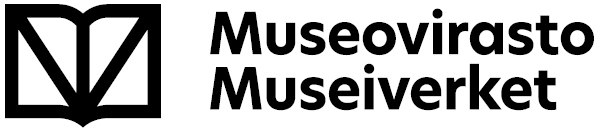 MUSEOVIRASTO Museoalan kehittäminenPL 91300101 Helsinki puh 0295 33 6000fax 0295 33 6999 SELVITYS 
valtionavustuksen käyttämisestäPaikallismuseoiden hankeavustuksetAvustuksen saajan nimi (yhteisön rekisteröity nimi)Avustuksen saajan nimi (yhteisön rekisteröity nimi)Avustuksen saajan nimi (yhteisön rekisteröity nimi)Avustuksen saajan nimi (yhteisön rekisteröity nimi)Avustuksen saajan nimi (yhteisön rekisteröity nimi)Avustuksen saajan nimi (yhteisön rekisteröity nimi)Avustuksen saajan nimi (yhteisön rekisteröity nimi)Lähiosoite Postinumero    Postitoimipaikka   Postitoimipaikka   Museon nimiYhteyshenkilöSähköpostiosoiteSähköpostiosoiteSähköpostiosoiteSähköpostiosoiteSähköpostiosoiteSähköpostiosoiteSähköpostiosoitePuhelinPuhelinMatkapuhelinMatkapuhelinMatkapuhelinMatkapuhelinMatkapuhelinMyönnetyn avustuksen määrä euroinaMyönnetyn avustuksen määrä euroinaValtionavustuspäätöksen dnroValtionavustuspäätöksen dnroValtionavustuspäätöksen dnroValtionavustuspäätöksen dnroValtionavustuspäätöksen dnroValtionavustuspäätöksen muutokset Valtionavustuspäätöksen muutokset Valtionavustuspäätöksen muutokset Valtionavustuspäätöksen muutokset Valtionavustuspäätöksen muutokset PäivämääräPäivämääräAvustuksen käyttötarkoitusYksityiskohtainen menoerittely ja sanallinen selonteko valtionavustuksen käytöstä, mieluiten liitteellä (liite 1)Avustuksen käyttötarkoitusYksityiskohtainen menoerittely ja sanallinen selonteko valtionavustuksen käytöstä, mieluiten liitteellä (liite 1)Avustuksen käyttötarkoitusYksityiskohtainen menoerittely ja sanallinen selonteko valtionavustuksen käytöstä, mieluiten liitteellä (liite 1)Avustuksen käyttötarkoitusYksityiskohtainen menoerittely ja sanallinen selonteko valtionavustuksen käytöstä, mieluiten liitteellä (liite 1)Avustuksen käyttötarkoitusYksityiskohtainen menoerittely ja sanallinen selonteko valtionavustuksen käytöstä, mieluiten liitteellä (liite 1)Avustuksen käyttötarkoitusYksityiskohtainen menoerittely ja sanallinen selonteko valtionavustuksen käytöstä, mieluiten liitteellä (liite 1)Avustuksen käyttötarkoitusYksityiskohtainen menoerittely ja sanallinen selonteko valtionavustuksen käytöstä, mieluiten liitteellä (liite 1)Avustuksesta on palautettu Museoviraston tilille:IBAN: FI96 8129 9710 0116 51 BIC: DABAFIHHAvustuksesta on palautettu Museoviraston tilille:IBAN: FI96 8129 9710 0116 51 BIC: DABAFIHHAvustuksesta on palautettu Museoviraston tilille:IBAN: FI96 8129 9710 0116 51 BIC: DABAFIHHPalautuspäiväPalautuspäiväPalautuspäiväEuroaSelvitys muista samaa tarkoitusta varten saaduista avustuksista Selvitys muista samaa tarkoitusta varten saaduista avustuksista Selvitys muista samaa tarkoitusta varten saaduista avustuksista Selvitys muista samaa tarkoitusta varten saaduista avustuksista MyöntäjäMyöntäjäMäärä €MyöntämisaikaLisätietojaLisätietojaLisätietojaLisätietojaPäiväys Yhteisön viralliset allekirjoitukset ja nimenselvennökset Yhteisön viralliset allekirjoitukset ja nimenselvennökset Yhteisön viralliset allekirjoitukset ja nimenselvennökset SELVITYKSEEN VAADITTAVAT LIITTEET:
Selostus valtionavustuksen käytöstä ja erittely hankkeen kokonaiskustannuksista, tuloista ja avustuksista (tositteita ei lähetetä, ellei niitä erikseen pyydetä). Selostuksesta tulee käydä ilmi, miten hankkeen tavoitteet saavutettiin ja miten kestävän kehityksen periaatteet huomioitiin hankkeen toteutuksessa ja toimenpiteissä (vrt. hakemuksessa esittämänne tavoitteet)?Hankkeen kustannusten osalta erittelystä tulee käydä ilmi, mitä on hankittu ja miten hankinnat liittyvät hankkeeseen. Palkkojen osalta tulee käydä ilmi, kuinka paljon työaikaa on käytetty, keiden työpanoksesta on kyse, mikä heidän roolinsa hankkeessa on ollut sekä minkä verran palkkaa hanketyöstä on maksettu. (Huom. Selvityksen tekijän tulee huolehtia, etteivät asiakirjat sisällä salassa pidettäviä henkilötietoja)Kustannuserittelystä tulee käydä ilmi jokaisen hankinnan osalta sekä arvonlisäveroton hinta että arvonlisäverollinen hinta. Kunnille myönnettävissä avustuksissa hyväksytään vain arvonlisäverottomat kustannukset.Yhteisön tuloslaskelma, tase ja tilintarkastuskertomus / toiminnantarkastuskertomus avustuksen käyttövuodelta. Kunnallisten museoiden osalta riittää selvitys museotoimen menoista.Yhteisön toimintakertomus tai muu vastaava selvitys avustuksen käyttövuodelta. 
Kunnallisten museoiden osalta riittää museotoimen toimintakertomus.Lisätietoja: https://www.museovirasto.fi/fi/avustukset/paikallismuseot/ohjeetSELVITYKSEEN VAADITTAVAT LIITTEET:
Selostus valtionavustuksen käytöstä ja erittely hankkeen kokonaiskustannuksista, tuloista ja avustuksista (tositteita ei lähetetä, ellei niitä erikseen pyydetä). Selostuksesta tulee käydä ilmi, miten hankkeen tavoitteet saavutettiin ja miten kestävän kehityksen periaatteet huomioitiin hankkeen toteutuksessa ja toimenpiteissä (vrt. hakemuksessa esittämänne tavoitteet)?Hankkeen kustannusten osalta erittelystä tulee käydä ilmi, mitä on hankittu ja miten hankinnat liittyvät hankkeeseen. Palkkojen osalta tulee käydä ilmi, kuinka paljon työaikaa on käytetty, keiden työpanoksesta on kyse, mikä heidän roolinsa hankkeessa on ollut sekä minkä verran palkkaa hanketyöstä on maksettu. (Huom. Selvityksen tekijän tulee huolehtia, etteivät asiakirjat sisällä salassa pidettäviä henkilötietoja)Kustannuserittelystä tulee käydä ilmi jokaisen hankinnan osalta sekä arvonlisäveroton hinta että arvonlisäverollinen hinta. Kunnille myönnettävissä avustuksissa hyväksytään vain arvonlisäverottomat kustannukset.Yhteisön tuloslaskelma, tase ja tilintarkastuskertomus / toiminnantarkastuskertomus avustuksen käyttövuodelta. Kunnallisten museoiden osalta riittää selvitys museotoimen menoista.Yhteisön toimintakertomus tai muu vastaava selvitys avustuksen käyttövuodelta. 
Kunnallisten museoiden osalta riittää museotoimen toimintakertomus.Lisätietoja: https://www.museovirasto.fi/fi/avustukset/paikallismuseot/ohjeetSELVITYKSEEN VAADITTAVAT LIITTEET:
Selostus valtionavustuksen käytöstä ja erittely hankkeen kokonaiskustannuksista, tuloista ja avustuksista (tositteita ei lähetetä, ellei niitä erikseen pyydetä). Selostuksesta tulee käydä ilmi, miten hankkeen tavoitteet saavutettiin ja miten kestävän kehityksen periaatteet huomioitiin hankkeen toteutuksessa ja toimenpiteissä (vrt. hakemuksessa esittämänne tavoitteet)?Hankkeen kustannusten osalta erittelystä tulee käydä ilmi, mitä on hankittu ja miten hankinnat liittyvät hankkeeseen. Palkkojen osalta tulee käydä ilmi, kuinka paljon työaikaa on käytetty, keiden työpanoksesta on kyse, mikä heidän roolinsa hankkeessa on ollut sekä minkä verran palkkaa hanketyöstä on maksettu. (Huom. Selvityksen tekijän tulee huolehtia, etteivät asiakirjat sisällä salassa pidettäviä henkilötietoja)Kustannuserittelystä tulee käydä ilmi jokaisen hankinnan osalta sekä arvonlisäveroton hinta että arvonlisäverollinen hinta. Kunnille myönnettävissä avustuksissa hyväksytään vain arvonlisäverottomat kustannukset.Yhteisön tuloslaskelma, tase ja tilintarkastuskertomus / toiminnantarkastuskertomus avustuksen käyttövuodelta. Kunnallisten museoiden osalta riittää selvitys museotoimen menoista.Yhteisön toimintakertomus tai muu vastaava selvitys avustuksen käyttövuodelta. 
Kunnallisten museoiden osalta riittää museotoimen toimintakertomus.Lisätietoja: https://www.museovirasto.fi/fi/avustukset/paikallismuseot/ohjeetSELVITYKSEEN VAADITTAVAT LIITTEET:
Selostus valtionavustuksen käytöstä ja erittely hankkeen kokonaiskustannuksista, tuloista ja avustuksista (tositteita ei lähetetä, ellei niitä erikseen pyydetä). Selostuksesta tulee käydä ilmi, miten hankkeen tavoitteet saavutettiin ja miten kestävän kehityksen periaatteet huomioitiin hankkeen toteutuksessa ja toimenpiteissä (vrt. hakemuksessa esittämänne tavoitteet)?Hankkeen kustannusten osalta erittelystä tulee käydä ilmi, mitä on hankittu ja miten hankinnat liittyvät hankkeeseen. Palkkojen osalta tulee käydä ilmi, kuinka paljon työaikaa on käytetty, keiden työpanoksesta on kyse, mikä heidän roolinsa hankkeessa on ollut sekä minkä verran palkkaa hanketyöstä on maksettu. (Huom. Selvityksen tekijän tulee huolehtia, etteivät asiakirjat sisällä salassa pidettäviä henkilötietoja)Kustannuserittelystä tulee käydä ilmi jokaisen hankinnan osalta sekä arvonlisäveroton hinta että arvonlisäverollinen hinta. Kunnille myönnettävissä avustuksissa hyväksytään vain arvonlisäverottomat kustannukset.Yhteisön tuloslaskelma, tase ja tilintarkastuskertomus / toiminnantarkastuskertomus avustuksen käyttövuodelta. Kunnallisten museoiden osalta riittää selvitys museotoimen menoista.Yhteisön toimintakertomus tai muu vastaava selvitys avustuksen käyttövuodelta. 
Kunnallisten museoiden osalta riittää museotoimen toimintakertomus.Lisätietoja: https://www.museovirasto.fi/fi/avustukset/paikallismuseot/ohjeet